参 加 申 込 書　● 班別行動となります。同じ班のご希望などあれば、お知らせください。　　（加盟団体の場合は団体名を住所欄に記入願います。）　◆ 当日、発熱など体調不良の方は、参加をご遠慮ください。マスクの着用は、参加者各自の判断とします。募集概要 (1) 対象は小学生以上。実施日、集合場所、集合時間は表のとおり（集合時間になったら出発します。） (2) 参加費（傷害保険料を含む）：おとな１,０００円　小中高校生５００円（交通費別） (3) 携行品：昼食、飲料水（１リットル以上・アルコールはご遠慮ください。）、雨具、懐中電灯、防寒防風衣、　　 　　　　帽子、手袋、タオル、ティッシュペーパー、健康保険証、あればコンパス（方位磁石） (4) 服装：長袖シャツ、長ズボン、歩きやすい しっかりした靴（登山靴をお勧めします。） (5) 申込方法：実施日の６日前までに、はがき、ＦＡＸ、メールのいずれかで、　　　　　　　①氏名、②生年月日、③性別、④住所、⑤携帯電話番号、⑥家族などの緊急時連絡先　　　　　　　を　広島県山岳・スポーツクライミング連盟へ連絡してください。 (6) 参加中止　キャンセルは 必ず ご連絡ください。 (7) 雨の場合：前日昼（11時以降）の気象庁の天気予報で、当日6～12時・12～18時の降水確率が80％以上の場合は、自動的に中止（深入山以外は広島南部、深入山は広島北部参照）。尚、中止の場合は、前日19:00までに「広島県山岳・SC連盟」のHP「最新ニュース」にも記載します。≪㊟ 当日集合時に天気急変等で主催者が実施困難と判断した場合は、登山中止の場合も有り≫ (8) お断り：万一の事故について、可能な応急処置以上の責任は負いません。　　 　　　　集合写真はホームページなどの資料に利用します。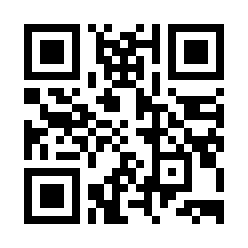 　　　《問合せ・申込み先》　　　　一般社団法人　広島県山岳・スポーツクライミング連盟事務局　　　　「県民ハイキング」係　　〒７３３－００１１　広島市西区横川町２丁目４－１７　　　　　電話・ＦＡＸ　(０８２)２９６-５５９７　(月・水・金 １２：００～１７：００)　　　　　メール　ｈｇａｋｕｒｅｎ＠ｌｉｍｅ.ｏｃｎ.ｎｅ.ｊｐ第　　回　　　月　　日(日) 実施分第　　回　　　月　　日(日) 実施分第　　回　　　月　　日(日) 実施分第　　回　　　月　　日(日) 実施分第　　回　　　月　　日(日) 実施分名　前（フリガナ／漢字）性別住　　所電話番号（携帯）緊急連絡先電話〒（加盟団体名：　　　　　　　　　　）Ｓ・Ｈ　　年　　月　　日才〒（加盟団体名：　　　　　　　　　　）〒（加盟団体名：　　　　　　　　　　）Ｓ・Ｈ　　年　　月　　日才〒（加盟団体名：　　　　　　　　　　）〒（加盟団体名：　　　　　　　　　　）Ｓ・Ｈ　　年　　月　　日才〒（加盟団体名：　　　　　　　　　　）〒（加盟団体名：　　　　　　　　　　）Ｓ・Ｈ　　年　　月　　日才〒（加盟団体名：　　　　　　　　　　）